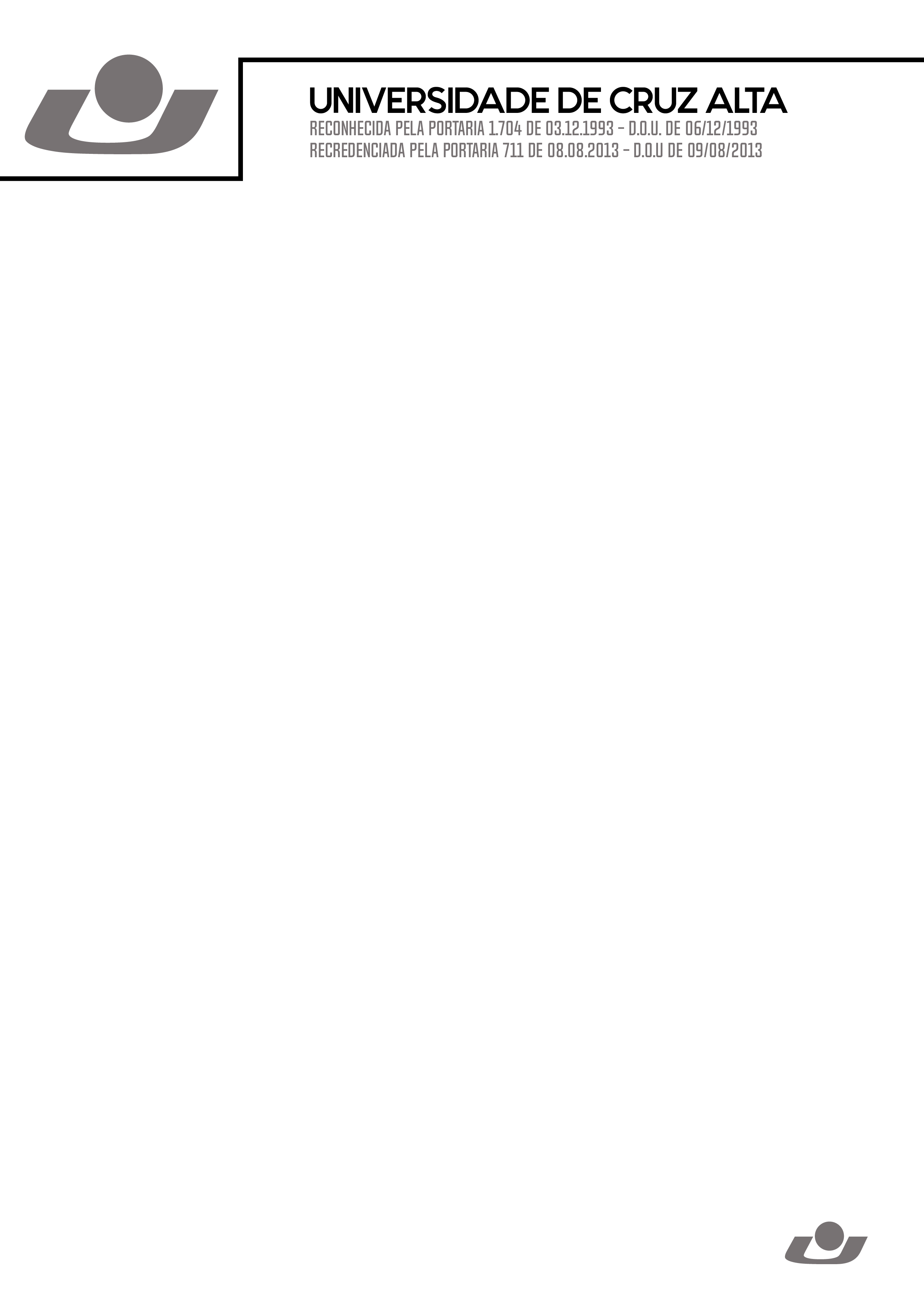 CENTRO DE CIÊNCIAS HUMANAS E SOCIAIS – CCHS          CURSO DE GRADUAÇÃO EM PEDAGOGIAPROMOÇÃO DO CURSO DE PEDAGOGIANÚCLEO DE ACESSIBILIDADE E INCLUSÃO DA UNICRUZ – NAIUNÚCLEO DE APOIO AO ESTUDANTE E AO PROFESSOR -  NAEPLABORATÓRIO DE DESENVOLVIMENTO HUMANO  -  PROGRAMA DE PÓS-GRADUAÇÃO EM PRATICAS SOCIOCULTURAIS E DESENVOLVIMENTO SOCIALREGISTRO PARA HORAS DE ENSINO – LIVES DO CURSOAcadêmico(a): __________________________________________________________Atenção: essa ficha deve ser enviada em até 24 horas após a realização e participação na Live, para o e-mail: (naiu@unicruz.edu.br).TÍTULO DA LIVEDATA DA REALIZAÇÃOPROFESSORES QUE REALIZARAM A LIVEBREVES APONTAMENTOS SOBRE OS ASSUNTOS DISCUTIDOS NA LIVEBREVES APONTAMENTOS SOBRE OS ASSUNTOS DISCUTIDOS NA LIVEBREVES APONTAMENTOS SOBRE OS ASSUNTOS DISCUTIDOS NA LIVE